УКРАЇНА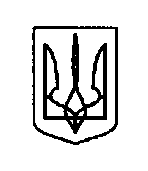 ЛИЧКІВСЬКИЙ ЛІЦЕЙ ЛИЧКІВСЬКОЇ СІЛЬСЬКОЇ РАДИДНІПРОПЕТРОВСЬКОЇ ОБЛАСТІвул. Центральна,47А, с. Личкове, 51140, тел. (05691) 9-52-25е-mail: znz10@mag-osvita.dp.ua, код ЄДРПОУ 26328643НАКАЗ_____________                                                                                            № ____про проведення І (шкільного) етапу Всеукраїнських учнівських олімпіад з навчальних предметів у 2022-2023 н. р.  Відповідно до Постанови Кабінету Міністрів України від 24 червня 
2022 року № 711 “Про початок навчального року під час дії правового режиму воєнного стану в Україні”, Положення про Всеукраїнські учнівські олімпіади, турніри, конкурси з навчальних предметів, конкурси-захисти науково-дослідницьких робіт, олімпіади зі спеціальних дисциплін та конкурси фахової майстерності, затвердженого наказом Міністерства освіти і науки, молоді та спорту України від 22 вересня 2011 року № 1099 (із змінами), зареєстрованого в Міністерстві юстиції України 17 листопада 2011 року за № 1318/20056 
(далі – Положення), наказів Міністерства освіти і науки України від 25 жовтня 2021 року № 1127 “Про затвердження Змін до Положення про Всеукраїнські учнівські олімпіади, турніри, конкурси з навчальних предметів, конкурси-захисти науково-дослідницьких робіт, олімпіади зі спеціальних дисциплін та конкурси фахової майстерності”, від 15 лютого 2018 року № 148 “Про затвердження графіка проведення IV етапу Всеукраїнських учнівських олімпіад з навчальних предметів на 2019 – 2023 роки” (із змінами), від 03 жовтня 2022 року № 883 “Про проведення Всеукраїнських учнівських олімпіад і турнірів з навчальних предметів у 2022/2023 навчальному році”, ураховуючи Указ Президента України від 24 лютого 2022 року № 64/2022 “Про введення воєнного стану в Україні”, затвердженого Законом України від 24 лютого 2022 року № 2102-IX “Про затвердження Указу Президента України “Про введення воєнного стану в Україні”, Указ Президента України від 12 серпня 2022 року № 573/2022 “Про продовження строку дії воєнного стану в Україні”, затвердженого Законом України від 15 серпня 2022 року № 2500-IX, з метою пошуку, підтримки та розвитку творчого потенціалу обдарованої молоді, на виконання наказу відділу освіти, культури, молоді та спорту виконавчого комітету Личківської сільської ради №85, від 21.10.2022 року, НАКАЗУЮ:1. Заступнику директора ліцею з НВР Онищенко Г.І., завідувачу Приорільської гімназії-філії Личківського ліцею Мамедовій В.С., завідувачу Бузівської гімназії-філії Личківського ліцею Гончарук В.П., завідувачу Ковпаківської гімназії-філії Личківського ліцею Горбатенко Т.П., провести І (шкільний) етап учнівських олімпіад  у 2022-20223 навчальному році з української мови та літератури, іноземних мов(англійської, німецької), правознавства, економіки, історії, математики, біології, географії, фізики та астрономії, хімії, екології, інформатики, , трудового навчання.2.   Визначити термінами проведення шкільних  олімпіад з базових дисциплін період з 24.10.2022 по 31.10.2022 року.3.     Встановити, що І (шкільному) етапі олімпіад беруть участь всі бажаючі учні. В ІІ турі олімпіад з базових навчальних предметів  беруть участь учні-переможці шкільних олімпіад:з  української мови та літератури, фізики, хімії – 7-11 кл.,з історії,  інформатики, іноземних мов, біології, географії, – 8-11 кл.,з  математики – 6-11 кл.,з екології, астрономії  - 10-11 кл..4. Олімпіади провести за текстами і завданнями, складеними педагогічними працівниками закладу освіти.5. Заступнику директора ліцею та заступникам завідувачів філій, узагальнити результати проведення І туру предметних олімпіад, та подати проєкти наказів «Про підсумки проведення І туру шкільних олімпіад»  з додатком  до Личківського ліцею для оформлення  результатів до 02.11.2022 року.5.  Координацію з виконання  наказу покласти на заступника директора ліцею з навчально-виховної роботи Онищенко Г.І., контроль залишаю за собою.Директор Личківського ліцею                                      Тетяна ЗОРІНА                                                                                       Додаток 1Результатипроведення проведення І (шкільного) етапуВсеукраїнських учнівських олімпіадз навчальних предметів у 2022-2023 н. р.№ з/пПІП учасника (повністю)Дата народження(словами)Предмет Заклад освіти Клас навчанняВчительПІП,(повністю) категоріяМісце